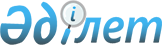 Жаңаөзен қалалық мәслихатының 2023 жылғы 28 желтоқсандағы № 12/99 "2024 - 2026 жылдарға арналған Қызылсай ауылының бюджеті туралы" шешіміне өзгерістер енгізу туралыМаңғыстау облысы Жаңаөзен қалалық мәслихатының 2024 жылғы 25 сәуірдегі № 16/133 шешімі
      Жаңаөзен қалалық мәслихаты ШЕШІМ ҚАБЫЛДАДЫ:
      1. "2024 - 2026 жылдарға арналған Қызылсай ауылының бюджеті туралы" Жаңаөзен қалалық мәслихатының 2023 жылғы 28 желтоқсандағы № 12/99 шешіміне келесідей өзгерістер енгізілсін:
      1 тармақ жаңа редакцияда жазылсын:
      "1. 2024 – 2026 жылдарға арналған Қызылсай ауылының бюджеті тиісінше осы шешімнің 1, 2 және 3 қосымшаларына сәйкес, оның ішінде 2024 жылға келесідей көлемдерде бекітілсін:
      1) кірістер – 376 543,8 мың теңге, оның ішінде:
      салықтық түсімдер бойынша – 33 552,7 мың теңге;
      салықтық емес түсімдер бойынша – 0,0 теңге;
      негізгі капиталды сатудан түсетін түсімдер бойынша – 127,0 мың теңге;
      трансферттердің түсімдері бойынша – 342 864,1 мың теңге;
      2)шығындар – 378 290,0 мың теңге;
      3)таза бюджеттік кредиттеу – 0,0 теңге, оның ішінде:
      бюджеттік кредиттер – 0,0 теңге;
      бюджеттік кредиттерді өтеу – 0,0 теңге;
      4)қаржы активтерімен операциялар бойынша сальдо – 0,0 теңге, оның
      ішінде:
      қаржы активтерін сатып алу – 0,0 теңге;
      мемлекеттік қаржы активтерін сатудан түсетін түсімдер – 0,0 теңге;
      5)бюджет тапшылығы (профициті) – - 1 746,2 мың теңге;
      6)бюджет тапшылығын қаржыландыру (профицитін пайдалану) –
      1 746,2 мың теңге;
      қарыздар түсімі – 0,0 теңге;
      қарыздарды өтеу – 0,0 теңге;
      бюджет қаражатының пайдаланылатын қалдықтары – 1 746,2 мың теңге.";
      2 тармақ жаңа редакцияда жазылсын:
      "2. 2024 жылға арналған Қызылсай ауылының бюджетіне қалалық бюджеттен 342 743,1 мың теңге сомасында субвенция бөлінгені ескерілсін.";
      көрсетілген шешімнің 1 қосымшасы осы шешімнің қосымшасына сәйкес жаңа редакцияда жазылсын.
      2. Осы шешім 2024 жылдың 1 қаңтарынан бастап қолданысқа енгізіледі. 2024 жылға арналған Қызылсай ауылының бюджеті
					© 2012. Қазақстан Республикасы Әділет министрлігінің «Қазақстан Республикасының Заңнама және құқықтық ақпарат институты» ШЖҚ РМК
				
      Жаңаөзен қалалық мәслихатының төрағасы 

Г. Байжанов
Жаңаөзен қалалық мәслихатының 2024 жылғы 25 сәуірдегі № 16/133 шешіміне қосымшаЖаңаөзен қалалық мәслихатының 2023 жылғы 28 желтоқсандағы № 12/99 шешіміне 1 қосымша
Санаты
Санаты
Санаты
Санаты
Санаты
Атауы
Сомасы, мың теңге
Сыныбы
Сыныбы
Сыныбы
Сыныбы
Атауы
Сомасы, мың теңге
Кіші сыныбы
Кіші сыныбы
Кіші сыныбы
Атауы
Сомасы, мың теңге 1 1 1 1 1 2 3
1. Кірістер
376 543,8
1
Салықтық түсімдер
33 552,7
01
Табыс салығы
1 829,7 
2
2
2
Жеке табыс салығы
1 829,7 
04
Меншікке салынатын салықтар
31 323,0 
1
1
1
Мүлікке салынатын салықтар
330,0 
3
3
3
Жер салығы
70,0 
4
4
4
Көлік құралдарына салынатын салық
30 923,0 
5
5
5
Бірыңғай жер салығы
0,0
05
Тауарларға, жұмыстарға және көрсетілетін қызметтерге салынатын ішкі салықтар
400,0
3
3
3
Табиғи және басқа да ресурстарды пайдаланғаны үшін түсетін түсімдер
400,0
2
Салықтық емес түсiмдер
0,0
01
Мемлекеттік меншіктен түсетін кірістер
0,0
5
5
5
Мемлекет меншігіндегі мүлікті жалға беруден түсетін кірістер
0,0
3
Негізгі капиталды сатудан түсетін түсімдер
127,0
03
Жерді және материалдық емес активтерді сату
127,0
1
1
1
Жерді сату
0,0
2
2
2
Материалдық емес активтерді сату
127,0
4
Трансферттердің түсімдері
342 864,1
02
Мемлекеттік басқарудың жоғары тұрған органдарынан түсетін трансферттер
342 864,1
3
3
3
Аудандардың (облыстық маңызы бар қаланың) бюджетінен трансферттер
342 864,1
Функционалдық топ
Функционалдық топ
Функционалдық топ
Функционалдық топ
Функционалдық топ
Атауы
Сомасы, мың теңге
Кіші функция
Кіші функция
Кіші функция
Кіші функция
Атауы
Сомасы, мың теңге
Бюджеттік бағдарламалар дың әкімшісі
Бюджеттік бағдарламалар дың әкімшісі
Бюджеттік бағдарламалар дың әкімшісі
Атауы
Сомасы, мың теңге
Бағдарлама
Атауы
Сомасы, мың теңге 1 1 1 1 1 2 3
2. Шығындар
378 290,0 
01
Жалпы сипаттағы мемлекеттік көрсетілетін қызметтер
68 635,0
1
Мемлекеттiк басқарудың жалпы функцияларын орындайтын өкiлдi, атқарушы және басқа органдар
68 635,0
124
124
Аудандық маңызы бар қала, ауыл, кент, ауылдық округ әкімінің аппараты
68 635,0
001
Аудандық маңызы бар қала, ауыл, кент, ауылдық округ әкімінің қызметін қамтамасыз ету жөніндегі қызметтер
60 095,0
032
Ведомстволық бағыныстағы мемлекеттік мекемелер мен ұйымдардың күрделі шығыстары
8 540,0
07
Тұрғын үй-коммуналдық шаруашылық
211 435,0 
3
Тұрғын үй шаруашылығы
211 435,0 
124
124
Аудандық маңызы бар қала, ауыл, кент, ауылдық округ әкімінің аппараты
211 435,0
008
Елді мекендердегі көшелерді жарықтандыру
44 181,0 
009
Елді мекендердің санитариясын қамтамасыз ету
135 000,0
011
Елді мекендерді абаттандыру мен көгалдандыру
32 254,0
08
Мәдениет, спорт, туризм және ақпараттық кеңістік
88 500,0
1
Мәдениет саласындағы қызмет
88 500,0
124
124
Аудандық маңызы бар қала, ауыл, кент, ауылдық округ әкімінің аппараты
88 500,0
006
Жергілікті деңгейде мәдени-демалыс жұмысын қолдау
88 500,0
12
Көлік және коммуникация
9 720,0
1
Автомобиль көлігі
9 720,0
124
124
Аудандық маңызы бар қала, ауыл, кент, ауылдық округ әкімінің аппараты
9 720,0
013
Автомобиль жолдарының жұмыс істеуін қамтамасыз ету
9 720,0
3. Таза бюджеттік кредиттеу
0,0
Бюджеттік кредиттер
0,0
Бюджеттік кредиттерді өтеу
0,0
4. Қаржы активтерімен операциялар бойынша сальдо
0,0
Қаржы активтерін сатып алу
0,0
Мемлекеттің қаржы активтерін сатудан түсетін түсімдер
0,0
5. Бюджет тапшылығы (профициті)
- 1 746,2 
6. Бюджет тапшылығын қаржыландыру (профицитін пайдалану)
1 746,2
Қарыздар түсімдері
0,0
Қарыздарды өтеу
0,0
Санаты
Санаты
Санаты
Санаты
Санаты
Атауы
Сомасы, мың теңге
Сыныбы
Сыныбы
Сыныбы
Сыныбы
Атауы
Сомасы, мың теңге
Кіші сыныбы
Кіші сыныбы
Атауы
Сомасы, мың теңге 1 1 1 1 1 2 3
8
Бюджет қаражатының пайдаланылатын қалдықтары
1 746,2
01
01
Бюджет қаражаты қалдықтары
1 746,2
1
1
Бюджет қаражатының бос қалдықтары
1 746,2